МЕСТНАЯ АДМИНИСТРАЦИЯМУНИЦИПАЛЬНОГО ОБРАЗОВАНИЯ ГОРОД ПЕТЕРГОФПОСТАНОВЛЕНИЕ «07» июля 2022г.						                          № 65«О внесении изменений в постановление местной администрации муниципального образования город Петергоф от 29.10.2021 № 134 «Об утверждении ведомственной целевой программы «Организация и проведение местных и участие в организации и проведении городских праздничных и иных зрелищных мероприятий» на 2022 год» (с изменениями от 27.05.2022 №46)          В соответствии с Бюджетным кодексом РФ, Положением о бюджетном процессе в муниципальном образовании город Петергоф, Постановлением местной администрации муниципального образования город Петергоф от 26.09.2013 №150 «Об утверждении Положения о Порядке разработки, реализации и оценки эффективности муниципальных программ и о Порядке разработки и реализации ведомственных целевых программ и планов по непрограммным расходам местного бюджета МО г. Петергоф», местная администрация муниципального образования город ПетергофПОСТАНОВЛЯЕТ:1. Внести изменения в постановление местной администрации муниципального образования город Петергоф от 29.10.2022 №134 «Об утверждении ведомственной целевой программы «Организация и проведение местных и участие в организации и проведении городских праздничных и иных зрелищных мероприятий» на 2022 год» (с изменениями от 27.05.2022 №46) (далее – Постановление), изложив Приложение№1 к Постановлению в редакции согласно приложению к настоящему постановлению.2. Приложения №1,2,3,6,7,8,9,10,11 к Ведомственной целевой программе (приложение к Постановлению) оставить без изменения.3. Постановление вступает в силу с даты официального опубликования.4. Контроль за исполнением настоящего Постановления оставляю за собой.Глава местной администрациимуниципального образования город Петергоф                         Т.С.ЕгороваПриложение №___к Постановлению МА МО город Петергоф от 07.07.22 №65УтверждаюГлава местной администрацииМО г. Петергоф_______________/ Т.С.Егорова                            «___» _____________ 2022г.	ВЕДОМСТВЕННАЯ ЦЕЛЕВАЯ   ПРОГРАММА«Организация и проведение местных и участие в организации и проведении городских праздничных и иных зрелищных мероприятий» на 2022 год»1. Наименование вопроса (вопросов) местного значения, к которому (которым) относится программа: Организация и проведение местных и участие в организации и проведении городских праздничных и иных зрелищных мероприятий.2.Цели и задачи программы:- организация культурного досуга жителей муниципального образования город Петергоф с учетом праздничных и памятных дат;- содействие развитию образовательного, культурного и духовного потенциала жителей муниципального образования;- удовлетворение в потребности в положительном эмоциональном настрое от непосредственного участия в праздниках и зрелищных мероприятиях;- раскрытие природных талантов и творческого потенциала горожан;- поддержка культурных инициатив жителей;- препятствовать развитию межэтнической враждебности и нетерпимости, ксенофобии, бытового политического экстремизма на национальной почве.3.Заказчик программы (ответственный исполнитель):Местная администрация муниципального образования город Петергоф (Организационный отдел местной администрации муниципального образования город Петергоф)4.Ожидаемые конечные результаты реализации целевой программы: Организация и проведение мероприятий – 23 услуги. Изготовление, приобретение подарочно - сувенирной продукции - 6 515 шт.5. Сроки реализации целевой программы: 1-4 квартал 2022 года.6. Перечень мероприятий целевой программы, ожидаемые конечные результаты реализации и необходимый объём финансирования:                                     Приложение 5 к ведомственной целевой программеСметный расчет к пункту 5 программы«Участие в организации и проведении праздника, посвященного Дню семьи, любви и верности, на территории МО город Петергоф»
Руководитель структурного подразделения - начальник организационного отдела   местной администрации муниципального образования город Петергоф                                              Н.О. РусановаПриложение 4 к ведомственной целевой программеСводный расчет к пункту 4 программы«Участие в организации и проведении мероприятий,посвященных Дню города Петергоф на территории МО город Петергоф»Руководитель структурного подразделения - начальник организационного отдела   местной администрации муниципального образования город Петергоф                                              Н.О. РусановаУтверждено регламентом местной администрацииМО г. ПетергофЛИСТ СОГЛАСОВАНИЯ        ПРОЕКТА   постановления местной администрации муниципального образования город Петергоф 1. Постановление местной администрации муниципального образования город Петергоф «О внесении изменений в постановление местной администрации муниципального образования город Петергоф от 29.10.2021 № 134 «Об утверждении ведомственной целевой программы «Организация и проведение местных и участие в организации и проведении городских праздничных и иных зрелищных мероприятий» на 2022 год»  2. Проект подготовлен (наименование отдела): организационный отдел.3. Лицо (разработчик документа), ответственное за согласование проекта (должность, ФИО): руководитель структурного подразделения - начальник организационного отдела Русанова Н.О.4.Отметка о согласовании с должностными лицами, структурными подразделениями:ЗАРЕГИСТРИРОВАНО: № _________  от  «______»_______________2022 год.РАЗОСЛАНО:  в дело-1экз.                            в прокуратуру-1экз.                            по принадлежности-1экз.№п/пНаименование мероприятияОжидаемые конечные результатыОжидаемые конечные результатыСрок исполнения мероприятияНеобходимый объём финансирования(тыс.руб.)№п/пНаименование мероприятияЕдиница измеренияКол-воСрок исполнения мероприятиявсегоУчастие в организации и проведении мероприятий, посвященных 78-й годовщине полного освобождения Ленинграда от фашистской блокады на территории МО город Петергоф   усл.11 квартал343,0Участие в организации и проведении мероприятий, посвященных Международному дню освобождения узников фашистских концлагерей на территории МО город Петергофусл.12 квартал222,5Участие в организации и проведении праздничных мероприятий, посвященных 77-й годовщине Победы советского народа в Великой Отечественной войне на территории МО город Петергофусл.шт.9750,02 квартал3 848,8Участие в организации и проведении мероприятий, посвященных Дню города Петергофа на территории МО город Петергофусл.шт.41222-3 квартал4 178,0Участие в организации и проведении праздника, посвященного Дню семьи, любви и верности, на территории МО город Петергоф 		шт.162-3 квартал37, 2Организация доставки жителей муниципального образования город Петергоф для посещения праздничных мероприятийусл.61-3 квартал82,3Изготовление подарочной продукции – альбома «Петергоф. Исторические очерки» для вручения на «Празднике последнего звонка» на территории МО город Петергофшт.4301-2 квартал315,1Участие в организации и проведении праздника ветеранов спорта, посвященного Дню народного единства на территории МО город Петергофусл.14 квартал171,5Изготовление сувенирной продукции с официальной символикой муниципального образования город Петергофшт.45201 квартал505,9Организация и проведение мероприятия, посвященного 25-летию органов местного самоуправления усл.шт.15003-4 квартал200,8Всего:     9 905,1№п/пНаименованиеКол-во, шт.Общая стоимость,руб.1.Поставка подарочной продукции для вручения участникам праздника, посвященного Дню семьи, любви и верности, на территории МО город Петергоф:Поставка подарочной продукции для вручения участникам праздника, посвященного Дню семьи, любви и верности, на территории МО город Петергоф:Поставка подарочной продукции для вручения участникам праздника, посвященного Дню семьи, любви и верности, на территории МО город Петергоф:1.1Расходы на поставку букетов цветов, в составе каждого букета: белая кустовая хризантема, альстромерия или эустома, декоративная зелень, упаковка, цветная лента810 400,01.2Расходы на поставку комплектов постельного белья (размер: двуспальный, тип ткани: бязь)826 752,00Итого:1637 152,00№ п/пНаименованиеКол-воОбщая стоимостьруб.1.Организация и проведения уличного гулянья, посвященного Дню города Петергоф1 усл.3 411 700,002.Поставка цветочной продукции в рамках участия в организации и проведении мероприятий, посвященных Дню города Петергоф на территории МО город Петергоф177 шт.18 300,003.Организация дорожного движения при проведении уличного гулянья, посвященного Дню города Петергоф1 усл.495 000,004.Организация и проведение концерта духовной музыки, посвященного Дню города Петергоф1 усл.126 000,005.Организация и проведение поэтического фестиваля, посвященного Дню города Петергофа1 усл.127 000,00Итого:4 178 000,00Наименование органа, подразделения, ФИО должностного лицаДата поступленияКраткое содержание замечаний, подпись, датаЗамечание устраненоЗаместитель главы местной администрацииТуманова К.В.Начальник ФЭОКостарева А.В.Главный специалист отдела закупок и юридического сопровожденияПихлапу Г.В.Начальник организационного отдела Русанова Н.О.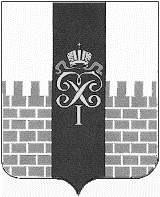 